BIODATA MAHASISWA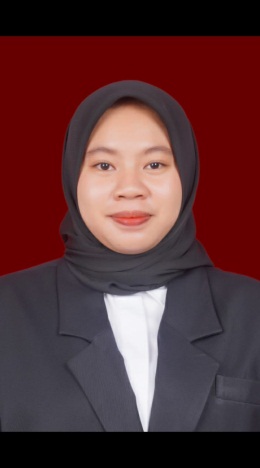 IDENTITAS DIRINama	: Aisyah Butar ButarNPM	: 181434181Tempat/Tgl. Lahir	: Sukamulia, 10 Desember 2000Jenis Kelamin 	: Perempuan Agama	: IslamAnak Ke	: 4 dari 4 BersaudaraAlamat	: Dusun I Desa Sukamulia, Kec. Pagar MerbauNo. Telp/.HP	: 0821-6217-9008Dosen Pembimbing	: Nurmairina, S.Pd., M.PdJudul Skripsi      	: Analisis Minat Belajar Siswa Melalui Pemanfaatan Lingkungan Sekolah Sebagai Sumber Belajar Tematik Pada Siswa Kelas V SD Negeri II.	PENDIDIKANSD	: SD Negeri 105355 SukamuliaSLTP/SMP	: MTS Darul Ikhlas SLTA/SMA/MA	: MAN Lubuk PakamORANG TUANama (Ayah)	: Jaridi Butar Butar, S.PdIPekerjaan	: PNSNama (Ibu)	: RusdianaPekerjaan	: -Alamat                       :	Dusun I Desa Sukamulia Kec. Pagar Merbau Medan,……Januari 2023Hormat Saya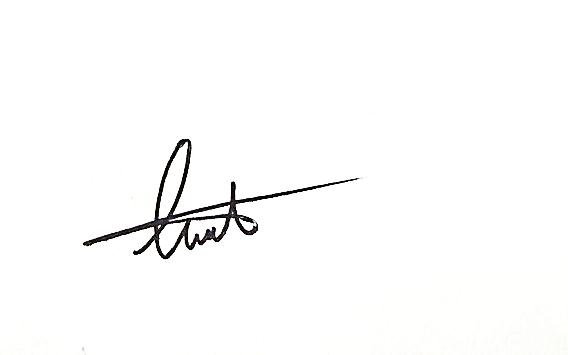 Aisyah Butar Butar